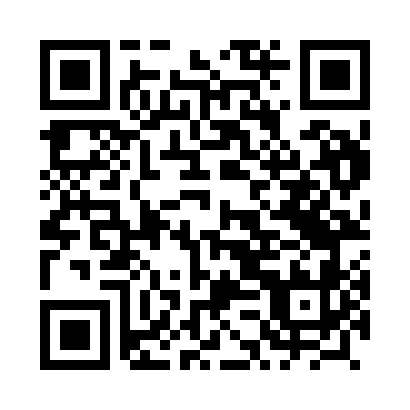 Prayer times for Downary-Plac, PolandWed 1 May 2024 - Fri 31 May 2024High Latitude Method: Angle Based RulePrayer Calculation Method: Muslim World LeagueAsar Calculation Method: HanafiPrayer times provided by https://www.salahtimes.comDateDayFajrSunriseDhuhrAsrMaghribIsha1Wed2:144:5412:265:367:5910:312Thu2:134:5212:265:378:0110:323Fri2:124:5012:265:388:0310:324Sat2:114:4812:265:398:0510:335Sun2:104:4612:265:408:0710:346Mon2:094:4412:265:418:0810:347Tue2:094:4212:265:428:1010:358Wed2:084:4012:265:438:1210:369Thu2:074:3812:265:448:1410:3710Fri2:064:3712:265:458:1510:3711Sat2:064:3512:265:468:1710:3812Sun2:054:3312:255:478:1910:3913Mon2:044:3212:255:488:2010:3914Tue2:034:3012:255:498:2210:4015Wed2:034:2812:265:508:2410:4116Thu2:024:2712:265:518:2510:4217Fri2:024:2512:265:528:2710:4218Sat2:014:2412:265:538:2810:4319Sun2:004:2212:265:548:3010:4420Mon2:004:2112:265:558:3210:4421Tue1:594:1912:265:558:3310:4522Wed1:594:1812:265:568:3510:4623Thu1:584:1712:265:578:3610:4624Fri1:584:1512:265:588:3710:4725Sat1:574:1412:265:598:3910:4826Sun1:574:1312:266:008:4010:4827Mon1:574:1212:266:008:4210:4928Tue1:564:1112:266:018:4310:5029Wed1:564:1012:276:028:4410:5030Thu1:564:0912:276:038:4510:5131Fri1:554:0812:276:038:4710:52